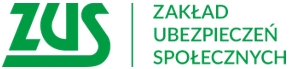 Informacja prasowaZarezerwuj telefonicznie wizytę w ZUS Zakład Ubezpieczeń Społecznych, w trosce o bezpieczeństwo swoich klientów,  uruchomił nową usługę – telefoniczną rezerwację wizyty w placówce ZUS. Spotkanie z ekspertem można umówić w dogodnym dla siebie terminie.Do tej pory wizytę w placówce ZUS można było zarezerwować jedynie poprzez Platformę Usług Elektronicznych (PUE). Teraz można umówić się na spotkanie również drogą telefoniczną.Podczas rozmowy trzeba podać swoje dane – imię, nazwisko, PESEL lub serię i numer dokumentu tożsamości oraz numer telefonu komórkowego. Dodatkowo należy też wskazać placówkę, w której ma się odbyć wizyta – informuje Marlena Nowicka – regionalna rzeczniczka prasowa ZUS w Wielkopolsce – Musimy również wybrać obszar merytoryczny tej wizyty oraz dogodny dla nas dzień i godzinę. Następnie, na podany podczas rozmowy numer telefonu, otrzymamy wiadomość SMS z terminem oraz numerem rezerwacji wizyty. Zawiera on 10 cyfr, które należy wpisać,  po przyjściu do placówki ZUS, na ekranie urządzenia do wydawania numerków.Jednocześnie Zakład Ubezpieczeń Społecznych zapewnia, że wizyty w placówkach ZUS odbywają się przy bezwzględnym przestrzeganiu zasad reżimu sanitarnego. Klienci oddziału ZUS mogą zmówić wizytę w terenowej jednostce pod numerem telefonu 62 735 71 36. Ewa Szymankiewicz koordynator ds. komunikacji społecznej i edukacji ZUS Oddział w Ostrowie Wielkopolskim 